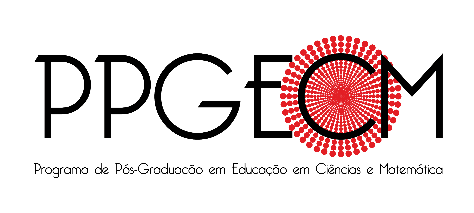 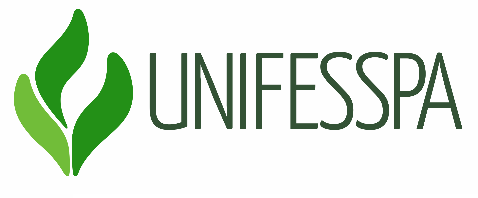 UNIVERSIDADE FEDERAL DO SUL E SUDESTE DO PARÁINSTITUTO DE CIÊNCIAS EXATASPROGRAMA DE PÓS-GRADUAÇÃO EM EDUCAÇÃO EM CIÊNCIAS E MATEMÁTICANOME DO MESTRANDOTÍTULO:subtítuloMARABÁ/PA2020NOME DO MESTRANDOTÍTULO:subtítuloDissertação apresentada ao Programa de Pós-Graduação em Educação em Ciências e Matemática, da Universidade Federal do Sul e Sudeste do Pará, como requisito para obtenção do grau de mestre em Educação em Ciências e Matemática.Orientador: Prof. Dr. xxxMARABÁ/PA2020Ficha catalográficaATA DE DEFESA (imagem)